               О чем 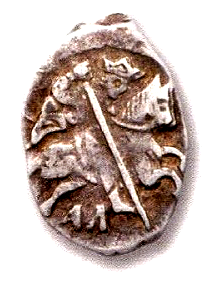        расскажет"новгородка"18 февраляСостоится защита проекта, где будет расследоваться запутанное «дело о Новгородском погроме».Руководитель проекта Васильев ГеоргийКОНСУЛЬТАНТ-НАУМОВ Л.А.РЕЦЕНЗЕНТ -КИРИЛЛОВ Д.А.